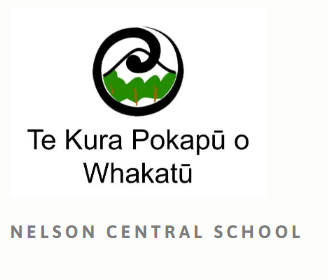 Kowhai Stationery list 2024   - Renwick 3		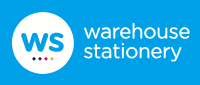 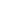 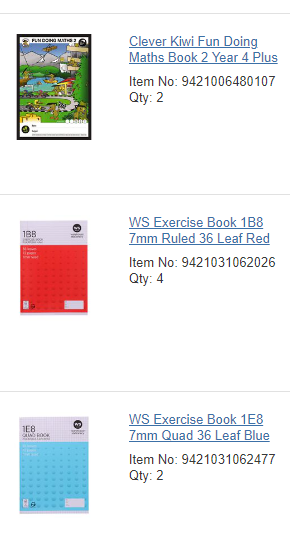 1 pack of colouring pencils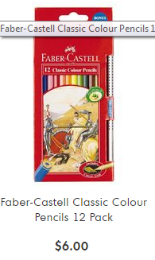 4 x whiteboard Markers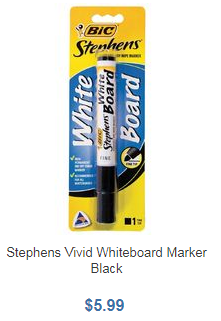 3 writing pencils 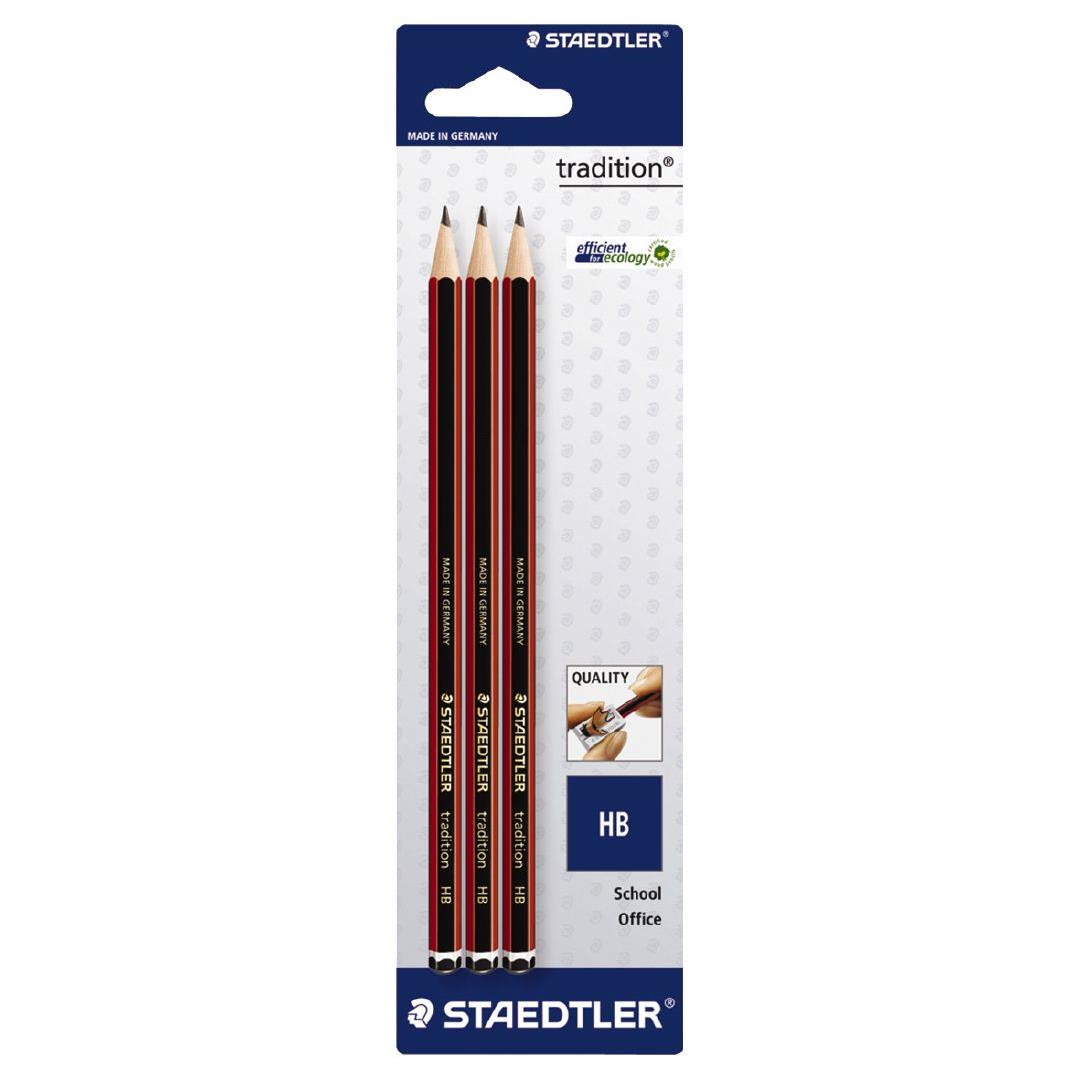 1 x tissues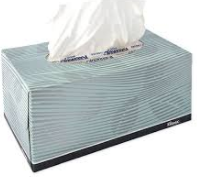 2 x black permanent markers (fine tip)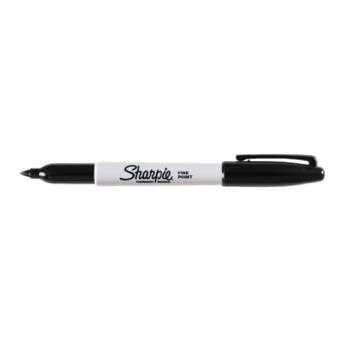 2 x roll of masking tape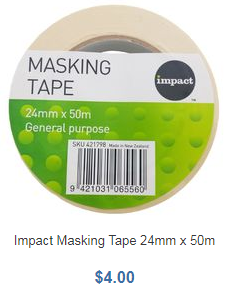 3 AMOS gluesticks 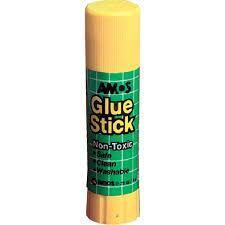 2 x Scrap Book - BLANK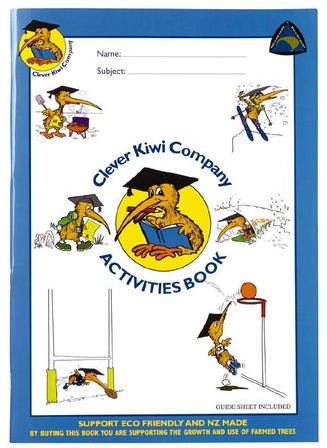 2 x 1A4 (Blank) book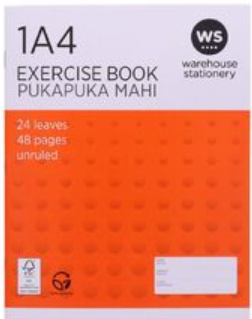 2 x 1U4 writing Books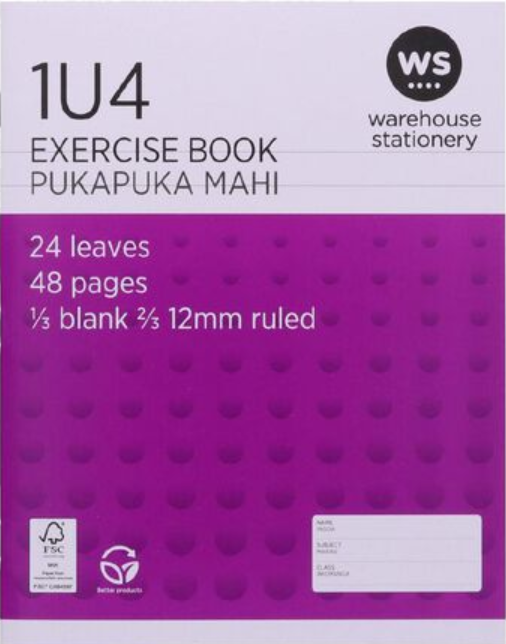 1 x 1F4 home/school communication book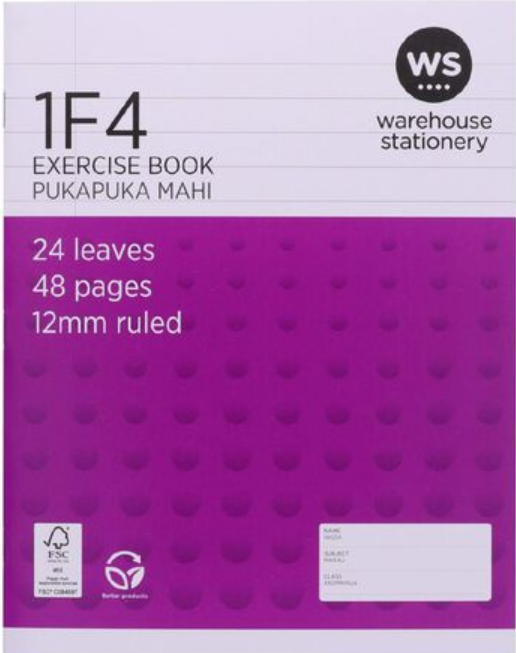 1 x Handwriting book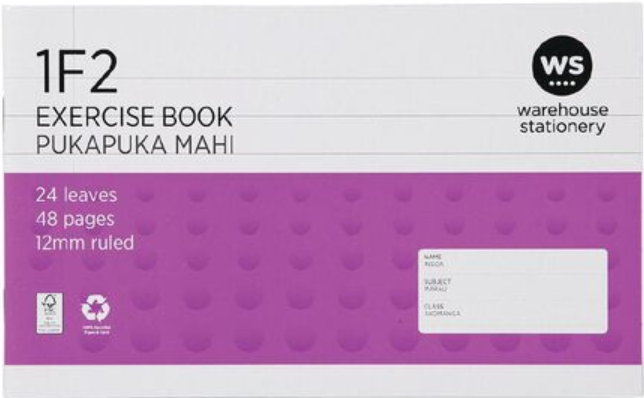 From School OfficeFrom School OfficeFrom School Office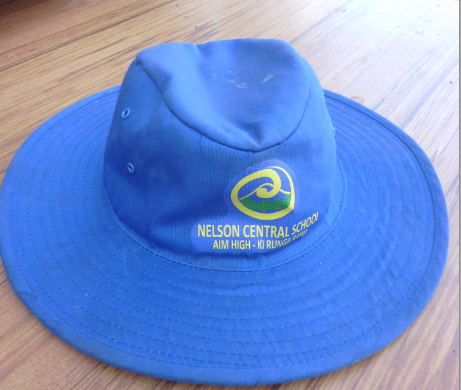 School Hat  $16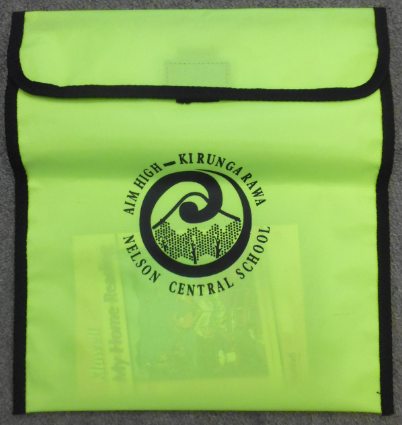 HomepackHomepack